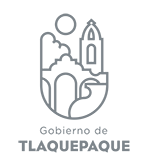 Minuta de la Cuarta sesión de Fomento Agropecuario y Forestal. 28/04/2022.En voz del Regidor: Jorge Eduardo González de la Torre.Muy buenos tardes, compañeras y compañeros Regidores.A continuación: Daremos inicio a la cuarta sesión de la Comisión Edilicia de Fomento Agropecuario y Forestal, del Ayuntamiento Constitucional de San Pedro Tlaquepaque, agradeciendo una vez más la presencia de todos y cada uno de ustedes.Con la facultad que me brinda el artículo 87 del Reglamento de Gobierno y la Administración del Ayuntamiento Constitucional de San Pedro Tlaquepaque se citó con oportunidad a esta sesión de la Comisión Edilicia.A continuación, me permito verificar si existe quórum legal para sesionar válidamente:Regidora Anabel Ávila Martínez, vocal de la comisión. En esta ocasión, Recibí oficio electrónico por parte de la Regidora con numero de documento # 67 lo cual manifiesta que por motivos de salud se justifique su inasistencia…Así mismo le solicito Regidor Juan Martin Núñez Moran, si es de aprobarse la inasistencia de la Regidora Vocal, favor de manifestarlo, levantando su mano………….. APROBADO.Regidor Juan Martin Núñez Moran, vocal de la comisión……………………………………………………………………….PRESENTE Su servidor el de la voz, Regidor Jorge Eduardo González de la Torre, Presidente de la comisión…………………………………………..………………….…PRESENTEAl momento de tomar asistencia se encuentran presentes  (02) Dos Regidores de un total de  (02) Dos integrantes de la comisión.Así que existe quórum legal para llevar a cabo la sesión, por lo cual siendo las (12) Doce horas con  (14) Catorce minutos del jueves 28 de abril del 2022, se da iniciados y validos los trabajos y acuerdos que de ella emanen.También le doy la más cordial de las bienvenidas a la Lic. Marisol Martínez Quiroz de la secretaria General del Ayuntamiento Municipal de San Pedro Tlaquepaque.Al personal de transparencia y a los compañeros asesores que hoy nos acompañan, sean bienvenidos todos.Para el desahogo de la sesión me permito proponer a ustedes el siguiente orden del día:Primero.- Lista de asistencia y verificación de quórum legal.Segundo.- Lectura y Aprobación de la Orden del díaTercero.- Informe de  asuntos turnados a la comisión.Cuarto.- Asuntos Generales Quinto.- Clausura de la sesión.Ya conociendo el contenido de la misma, les pregunto si es de aprobarse favor de manifestarlo levantando su mano………………………………APROBADO. 1.- Ya realizado el primer punto del orden del día, que es la lista de asistencia y verificación del quórum legal.2.- Pasaremos al segundo punto del orden del día, que es referente a la lectura y aprobación del orden del día, por lo cual les pregunto si es de aprobarse favor de levantar su mano….APROBADO. 3.-En el tercer punto que es referente a asuntos turnados por parte de la secretaria general, les informo que, al día de hoy, no se ha turnado ningún asunto a esta comisión edilicia de Fomento Agropecuario y Forestal.4.- .- En el cuarto punto del orden del día, que es referente a asuntos generales les pregunto si hay algún asunto que tratar?Regidor: Juan Martin Núñez Moran……. Ninguna 5.- No habiendo más asuntos que tratar y continuando con el orden del día se da por clausurada la sesión de la Comisión Edilicia de Fomento Agropecuario y Forestal del Ayuntamiento Constitucional de San Pedro Tlaquepaque, siendo las      (12) Doce horas con (15) Quince minutos del mismo día, citando a la próxima reunión con anticipación. ¡MUCHAS GRACIAS!                                                           FIRMAS                                     Jorge Eduardo González de la Torre                                                       Presidente                                      Regidora Anabel Ávila Martínez                                                            Vocal                                     Regidor Juan Martin Núñez Moran                                                            Vocal